Pursuant to OAC 260:115-5-3.(d), the certified procurement officer or agency staff shall notify any change(s) of status with themselves or an agency certified procurement officer by email to procurement.training@omes.ok.gov.         Not directly involved in procurement processes as a CPO?  Please explain below.  Please indicate the type of change:Please complete ALL blank lines, putting “N/A” where applicable.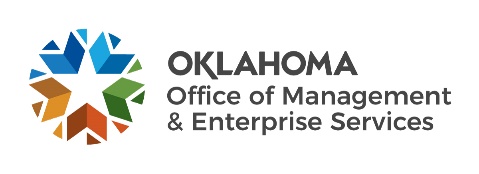 CPO Information StatusCertified procurement officerCertified procurement officerCertified procurement officerCertified procurement officerCertified procurement officerCertified procurement officer(Please print name.)(Please print name.)(Please print name.)(Please print name.)(Please print name.)(Please print name.)(Please print name.)(Please print name.)Five- or six-digit ID No.Five- or six-digit ID No.Five- or six-digit ID No.Five- or six-digit ID No.Five- or six-digit ID No.Five- or six-digit ID No.Five- or six-digit ID No.Five- or six-digit ID No.Five- or six-digit ID No. Date when first attained certification. Date when first attained certification. Date when first attained certification. Date when first attained certification. Date when first attained certification. Date when first attained certification. Date when first attained certification.Date CEU two-year report is due.Date CEU two-year report is due.Date CEU two-year report is due.Date CEU two-year report is due.Date CEU two-year report is due.Date CEU two-year report is due.Date CEU two-year report is due.Date CEU two-year report is due.Date CEU two-year report is due.Date CEU two-year report is due.Date CEU two-year report is due.Date CEU two-year report is due.Date CEU two-year report is due.Date of change.Date of change.Date of change.Date of change.Date of change.Date of change.Date of change.Date of change.Date of change.Date of change.Primary CPO for agency (yes/no).Primary CPO for agency (yes/no).Primary CPO for agency (yes/no).Primary CPO for agency (yes/no).Primary CPO for agency (yes/no).Primary CPO for agency (yes/no).Primary CPO for agency (yes/no).Primary CPO for agency (yes/no).Primary CPO for agency (yes/no).Primary CPO for agency (yes/no).Primary CPO for agency (yes/no).Primary CPO for agency (yes/no).Certified procurement officer not employed with a state agency?Certified procurement officer not employed with a state agency?Certified procurement officer not employed with a state agency?Certified procurement officer not employed with a state agency?Certified procurement officer not employed with a state agency?Certified procurement officer not employed with a state agency?Certified procurement officer not employed with a state agency?Certified procurement officer not employed with a state agency?Certified procurement officer not employed with a state agency?Certified procurement officer not employed with a state agency?Certified procurement officer not employed with a state agency?Certified procurement officer not employed with a state agency?Certified procurement officer not employed with a state agency?Certified procurement officer not employed with a state agency?        Directly involved in procurement processes as a CPO?  Please explain below.         Directly involved in procurement processes as a CPO?  Please explain below.         Directly involved in procurement processes as a CPO?  Please explain below.         Directly involved in procurement processes as a CPO?  Please explain below.         Directly involved in procurement processes as a CPO?  Please explain below.         Directly involved in procurement processes as a CPO?  Please explain below.         Directly involved in procurement processes as a CPO?  Please explain below.         Directly involved in procurement processes as a CPO?  Please explain below.         Directly involved in procurement processes as a CPO?  Please explain below.         Directly involved in procurement processes as a CPO?  Please explain below.         Directly involved in procurement processes as a CPO?  Please explain below.         Directly involved in procurement processes as a CPO?  Please explain below.         Directly involved in procurement processes as a CPO?  Please explain below.         Directly involved in procurement processes as a CPO?  Please explain below.         Directly involved in procurement processes as a CPO?  Please explain below.         Directly involved in procurement processes as a CPO?  Please explain below.         Directly involved in procurement processes as a CPO?  Please explain below.         Directly involved in procurement processes as a CPO?  Please explain below.         Directly involved in procurement processes as a CPO?  Please explain below.         Directly involved in procurement processes as a CPO?  Please explain below.         Directly involved in procurement processes as a CPO?  Please explain below.         Directly involved in procurement processes as a CPO?  Please explain below.         Directly involved in procurement processes as a CPO?  Please explain below.         Directly involved in procurement processes as a CPO?  Please explain below.         Directly involved in procurement processes as a CPO?  Please explain below.         Directly involved in procurement processes as a CPO?  Please explain below. Inactive status (wants to remain in the CPO database).PInactive status (wants to be removed from the database).Agency change (transferred to another agency).Address change (agency has a new address).Personal information change (e.g., name, phone, fax or email).Other: Please explain below.OLDOLDOLDNEWNEWNameAgency nameAgency No.AddressPhone(   )(   )(   )Fax(   )(   )EmailSignatureSignatureDateDateCertified procurement officerCertified procurement officerCertified procurement officerORSignatureSignatureDateDateAuthorized agency staffAuthorized agency staffAuthorized agency staff